CHILDRENS MENUSTARTERS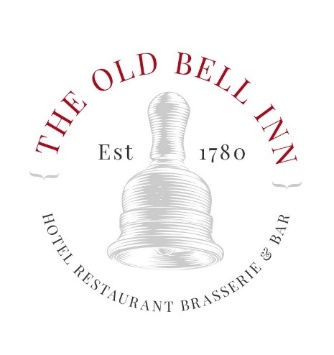 OLD BELL INN SOUP OF THE DAY WITH FRESHLY BAKED BREADTOASTED CIABATTA AND HUMMUSGARLIC BREAD/ GARLIC BREAD AND CHEESE/ GARLIC BREAD CHEESE AND TOMATOMAINSBEEF BURGER, FRENCH FRIES, BAKED BEANSHADDOCK GOUJONS, FRENCH FRIES, BEANS OR PEASCHICKEN GOUJONS, FRENCH FRIES, BEANS OR PEASSWEET POTATO AND LENTIL COTTAGE PIE, GARDEN PEAS, VEGAN GRAVY (V) (VE)DESSERTSTWO SCOOPS OF HOMEMADE ICE CREAMSTICKY TOFFEE PUDDING SERVED WITH CUSTARD OR ICE CREAMCHOCOLATE FILLED PROFITEROLES, SALTED CARAMEL SAUCE, CHANTILLY CREAM2 COURSES £10.95 3 COURSES £13.95